GOVERNMENT COLLEGE, JASSIA (ROHTAK)Infrastructure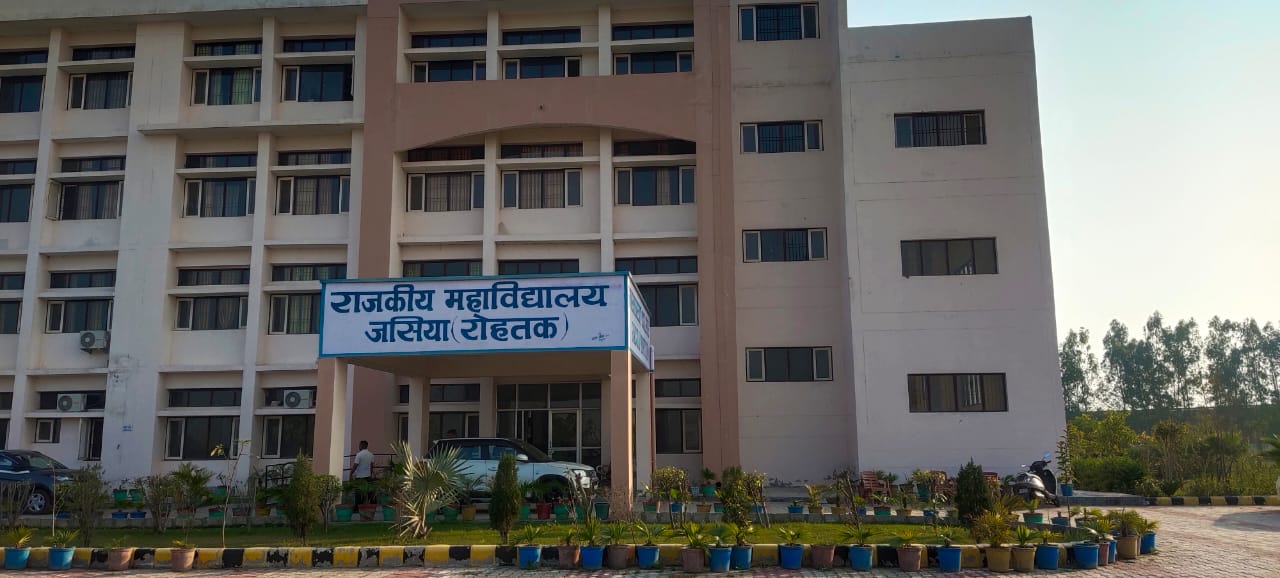 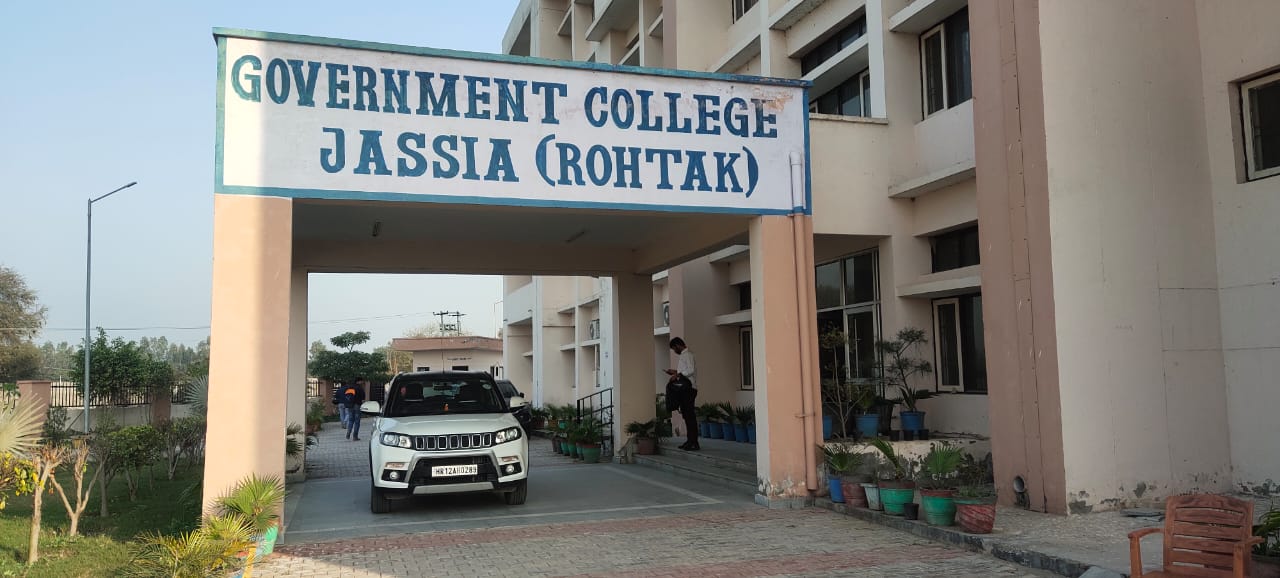 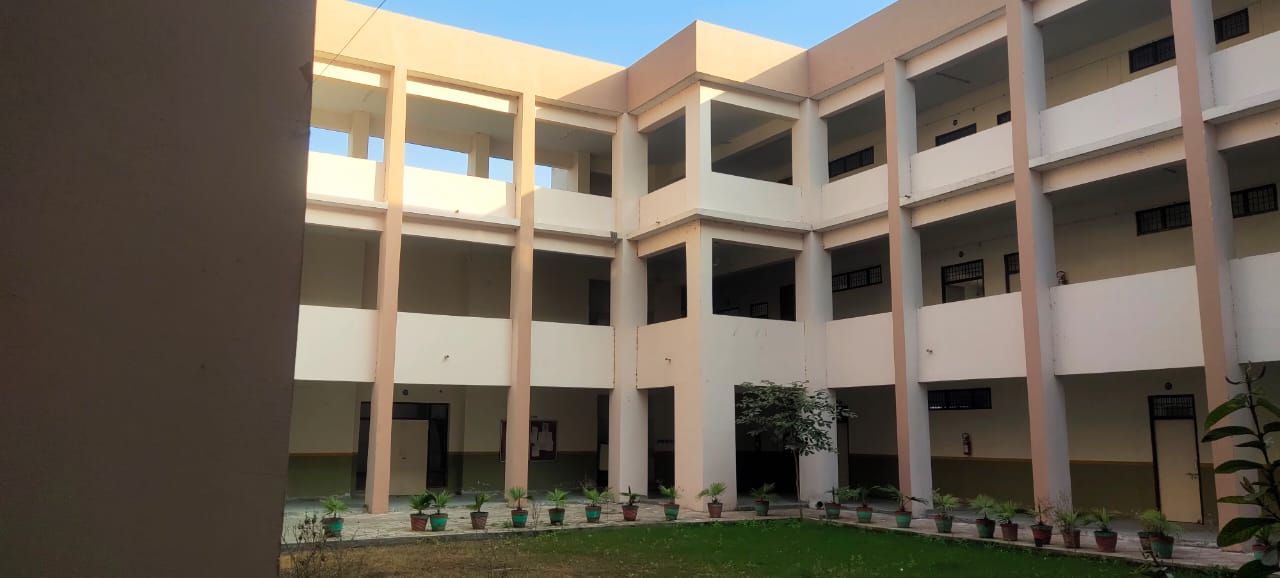 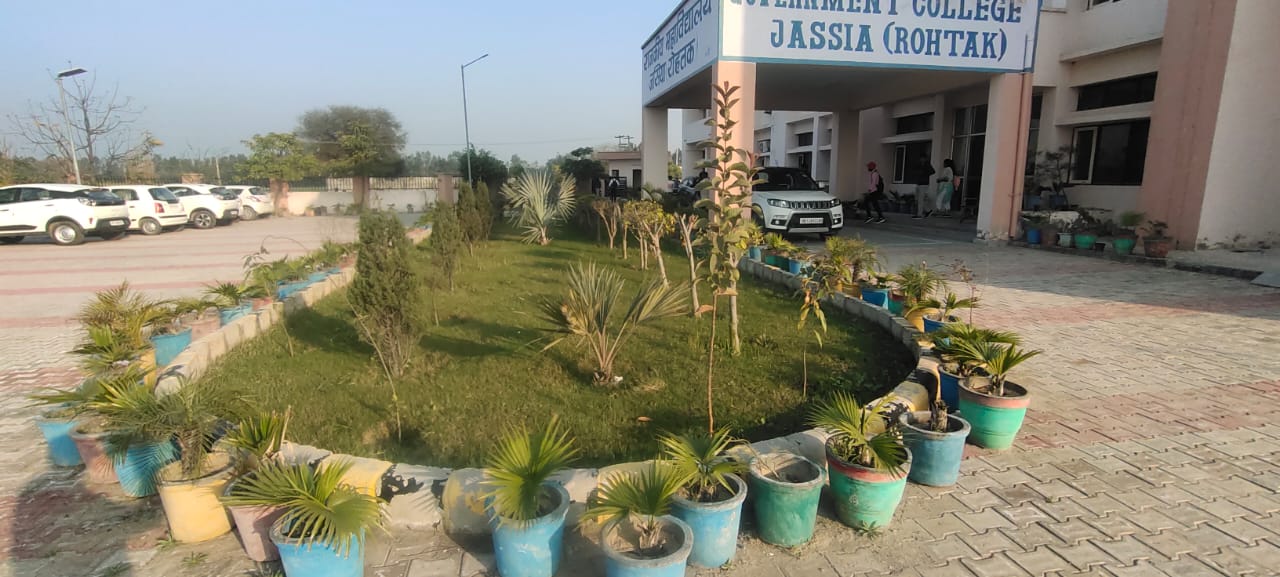 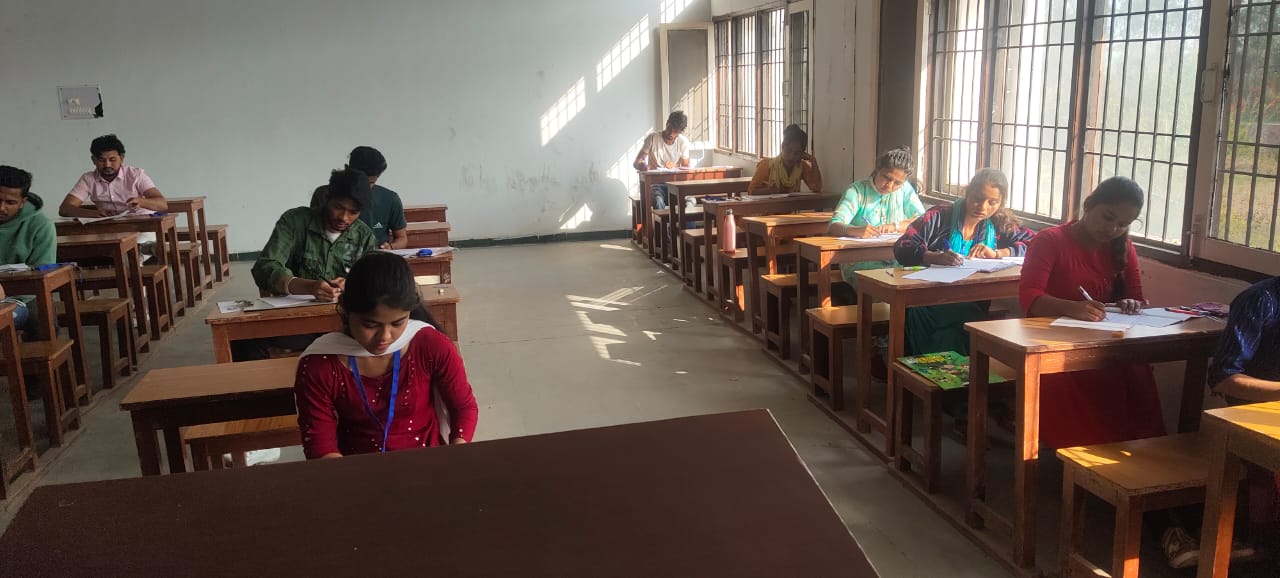 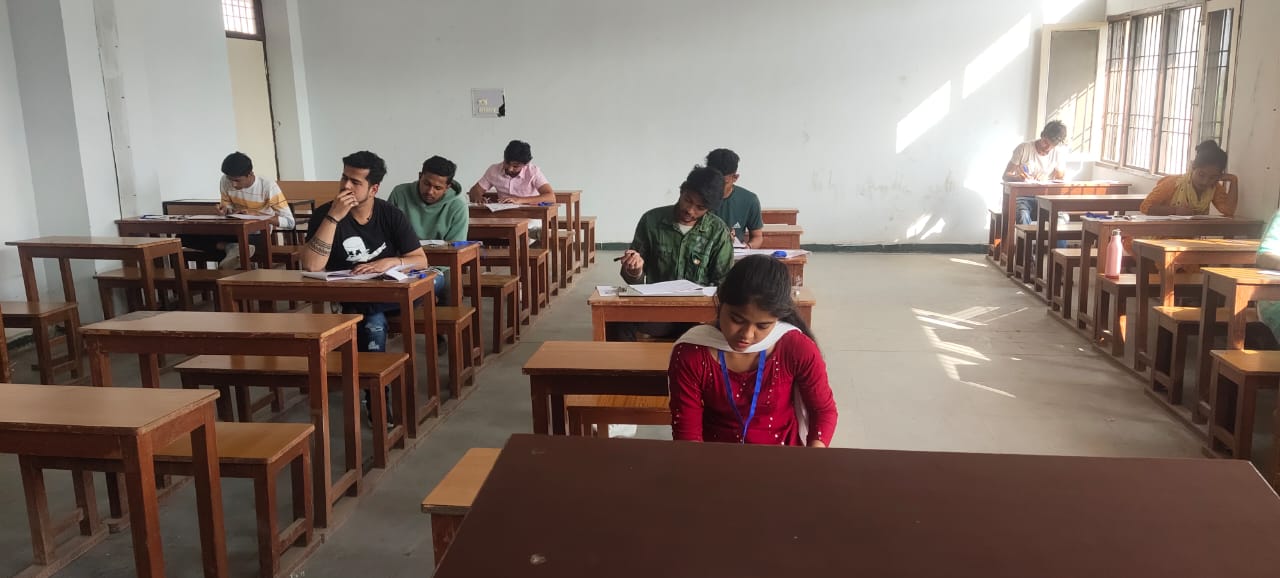 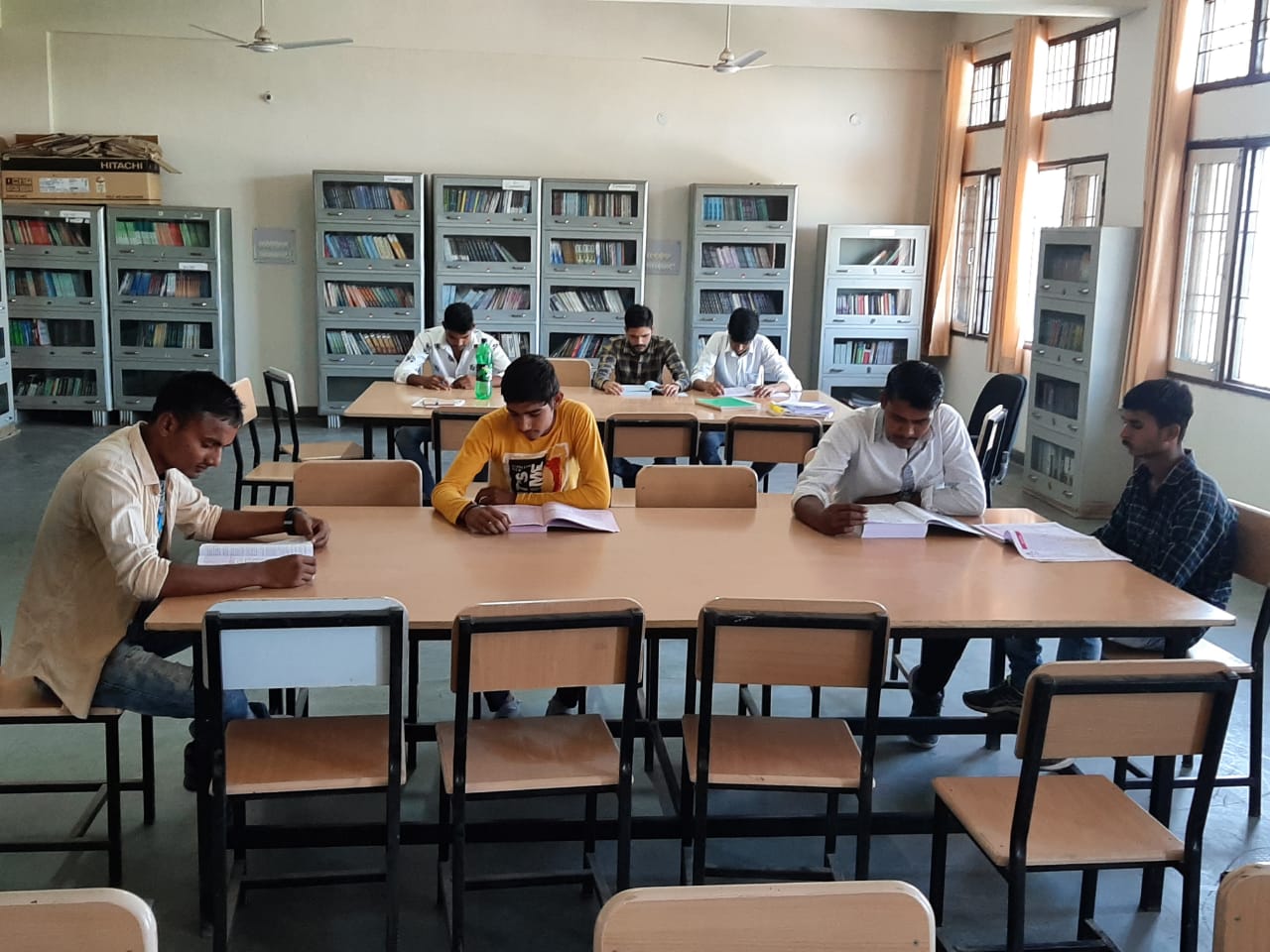 	Library Reading Hall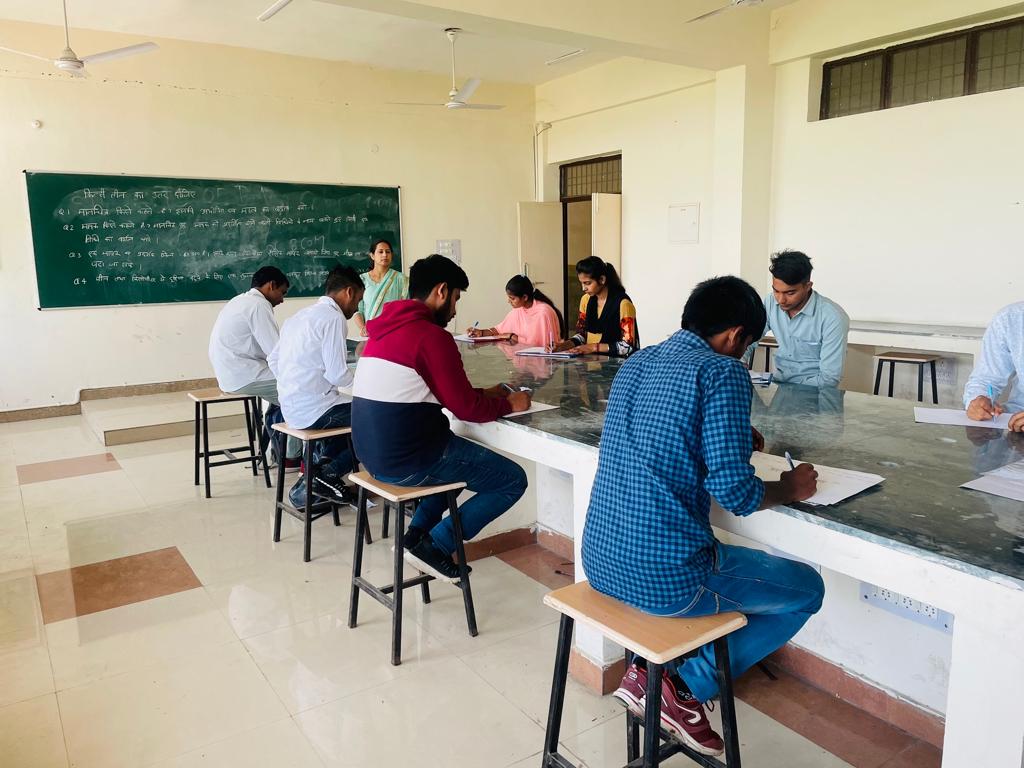 Geography Lab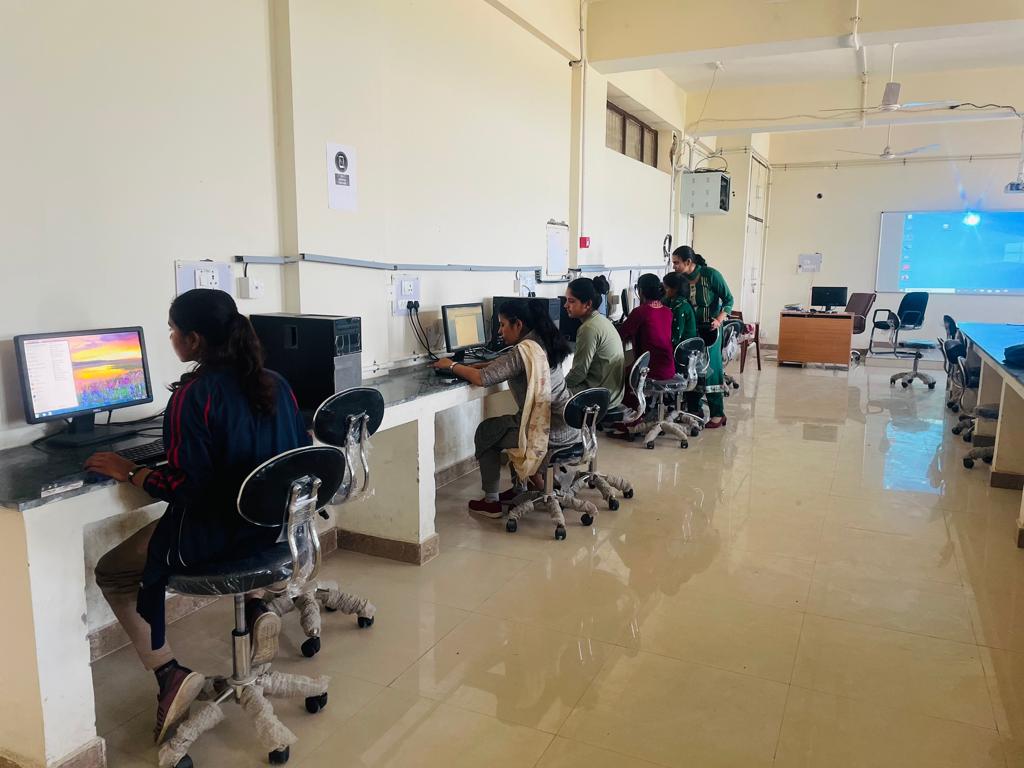 Computer Lab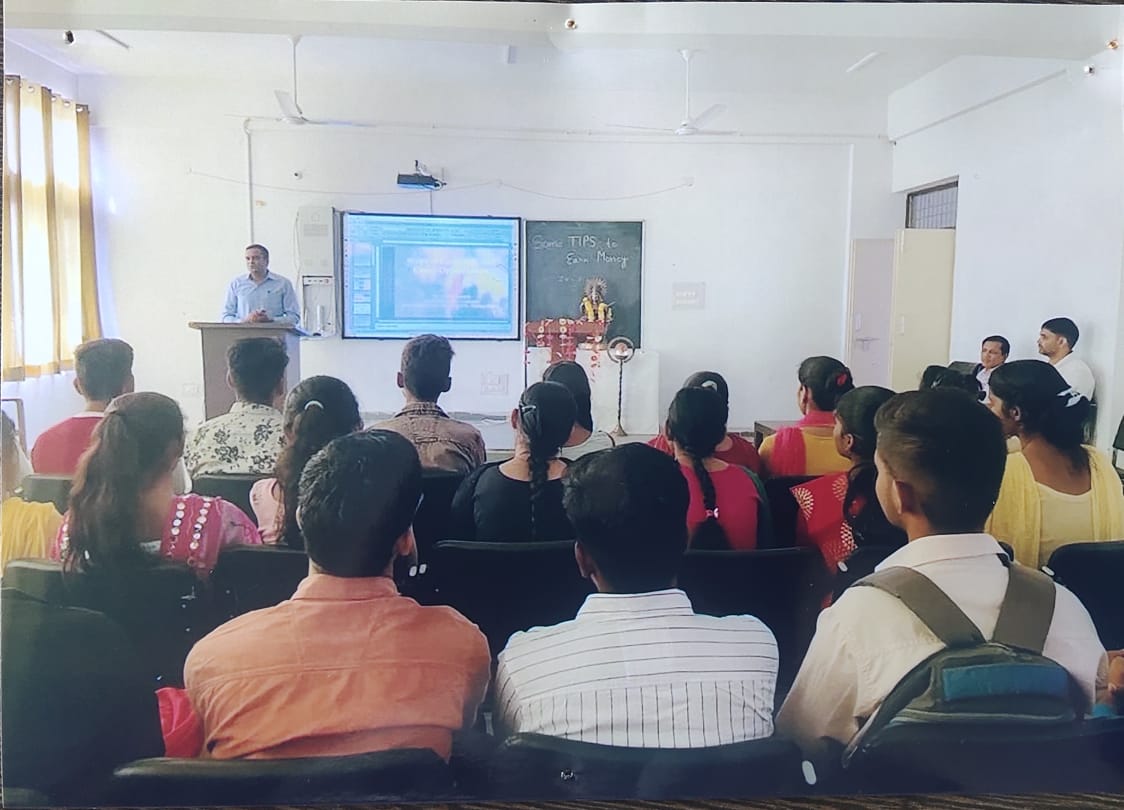 Seminar Hall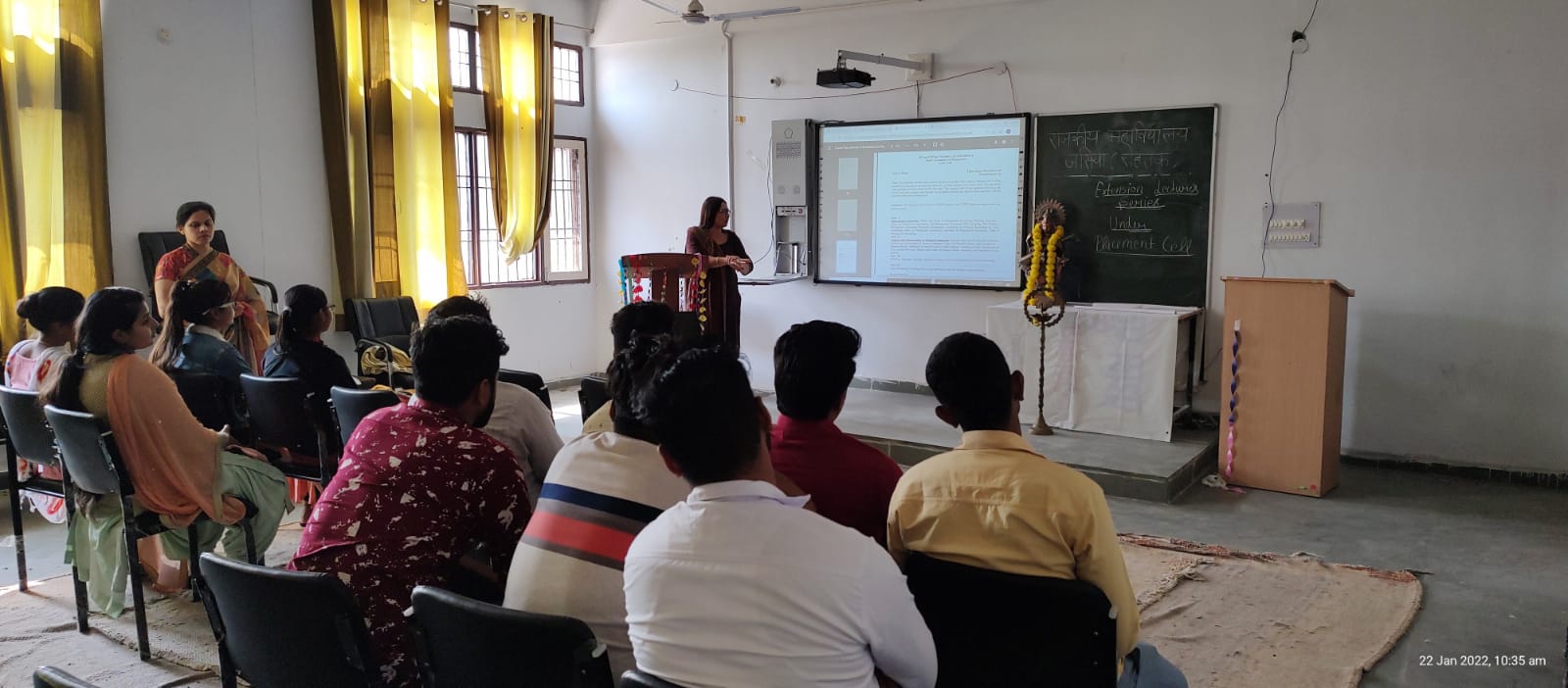                                    Smart classroom